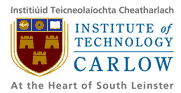 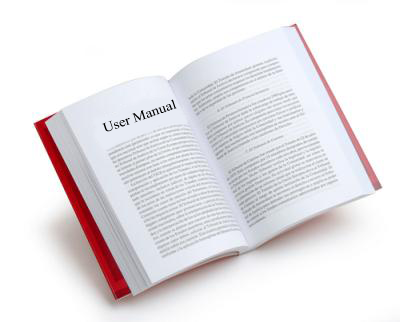 ContentsMinimal System Requirements	 ………………………………………….	2Application Installation		…………………………………………………	3Function Instructions 	………………………………………………………	6Enroll a fingerprint  			    	………………………	6Match two enrolled fingerprints	   ………………………	11Recognize an unenrolled fingerprint	………………………	15Save matching/recognition result		………………………	18Manage enrolled fingerprint records	………………………	19Check project “About” information	………………………	23Read application help document 		………………………	24Application Uninstallation 	…………………………………………………	25Minimal System RequirementsOperating System:		Microsoft Windows XP/ Vista serialCPU:					780 MHz, Intel Pentium IIIMemory:				512 MBDisk space required:	14MBPrerequisites:			.Net Framework 3.5													Windows Installer 3.1							Adobe Reader 9Application InstallationStep 1:Put application install CD into your CD or DVD ROM.Double click “setup” exe file on the CD.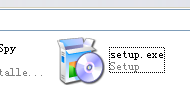 Step 2:Installer prepares for installation and installation welcome dialog window will be shown.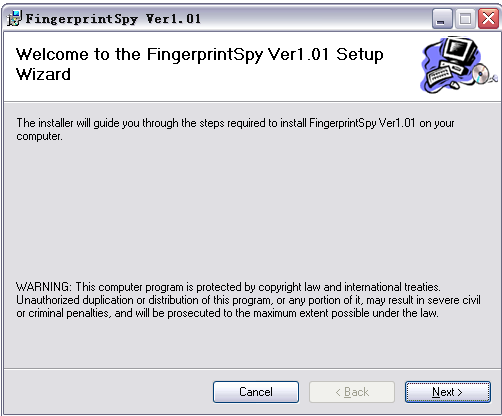 Click “Next” button to next step.Step 3:Click “Browse” to change install folder or using the default folder.Click “Disk Cost” to check available disk space on each disk drive and required disk space of the installation.Select user account availability of the FingerprintSpy Ver. 1.01 – every user accounts on the computer or current account only.Click “Next” to next step.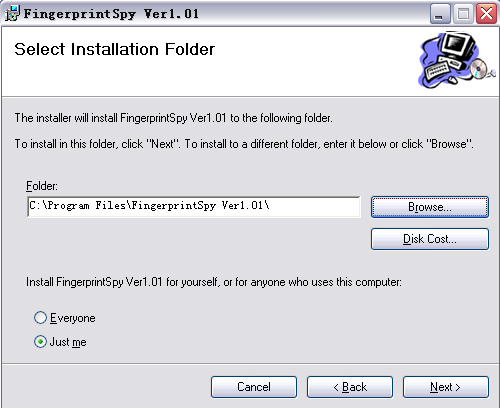 Step 4:Click “Next” to confirm the installation. 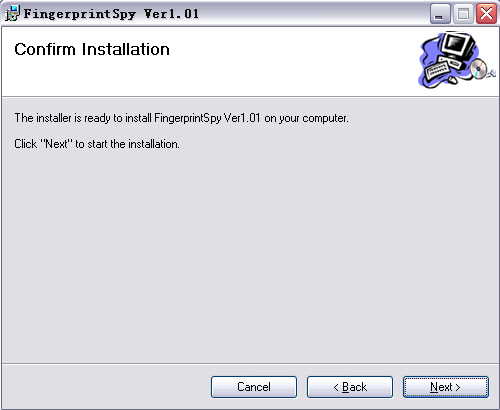 Step 5:During installation, installer will check the prerequisites (.Net Framework 2.0 and Windows Installer 3.1) are properly installed. If not, it will install them automatically. It will take a few minutes to install the application. User can click “Cancel” to abort the installation.The installation complete window will be shown when installation finished. Click “Close” to exit installation.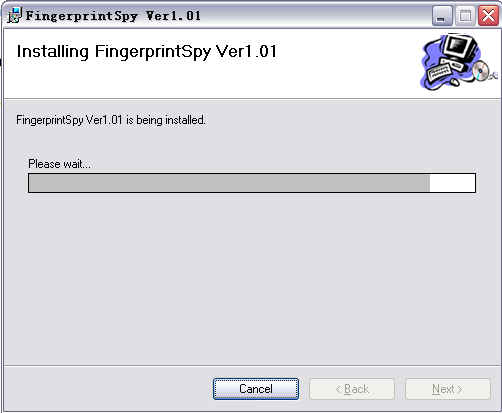 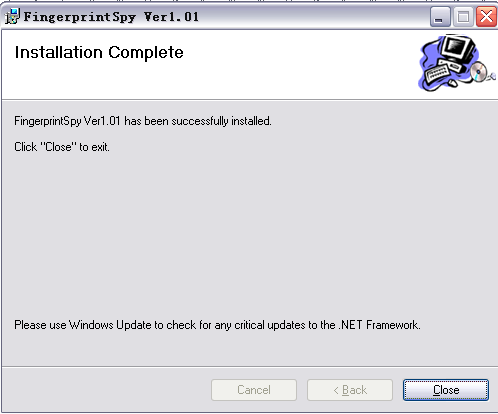 Function InstructionsEnroll a fingerprintClick  to select the fingerprint from the dialog widow. 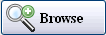 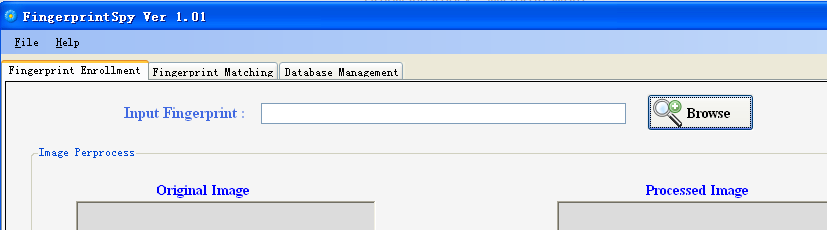 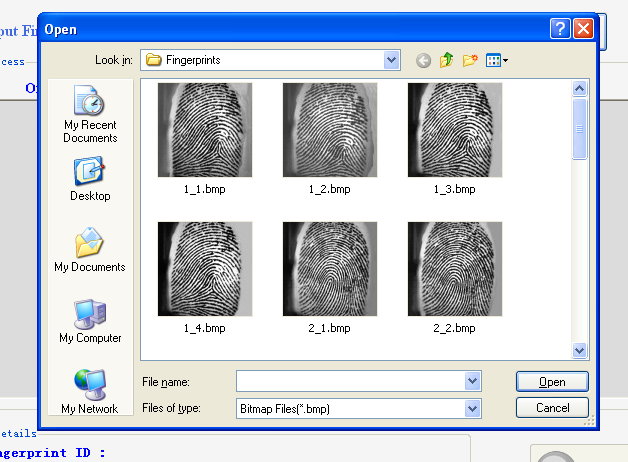 In the open file dialog, select a bitmap file from the list and click “Open” button to load the image.After select the fingerprint image, the image will be shown in Original Image picture box and  will be enabled. Click it to go to the next step – image enhancement.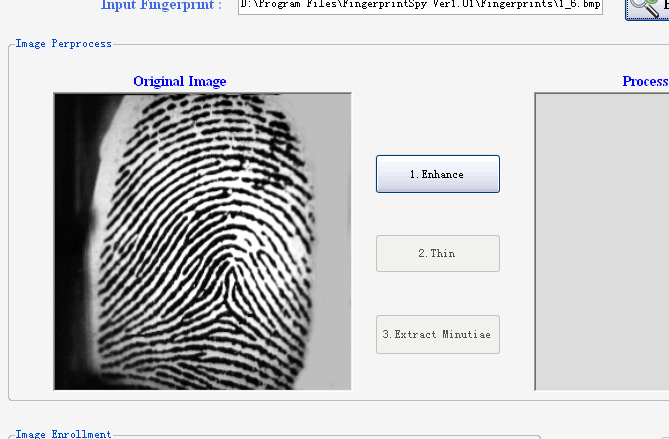 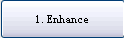 The image will be enhanced and displayed in Processed Image picture box .Click”2. Thin” to go to the next step – image Thinning.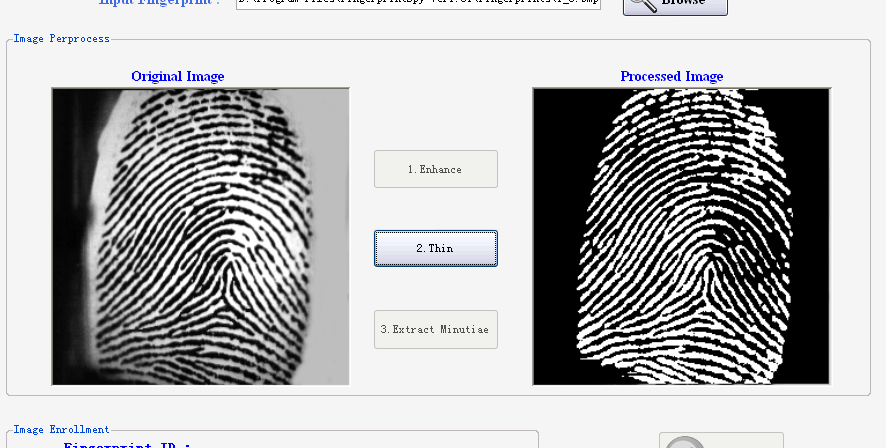 A message bar will be shown to tell the thinning is in process. After thinning, the thinned image will be shown in Processed Image and “3.Extract Minutiae” button becomes available. Click it to go to the next step – minutiae extraction.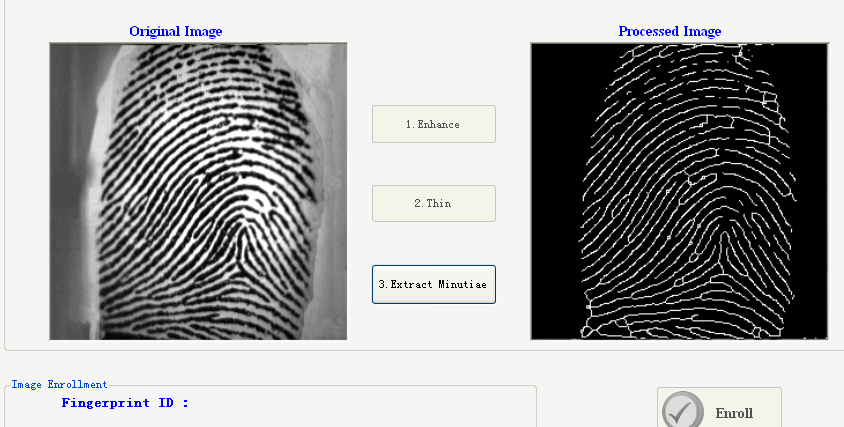 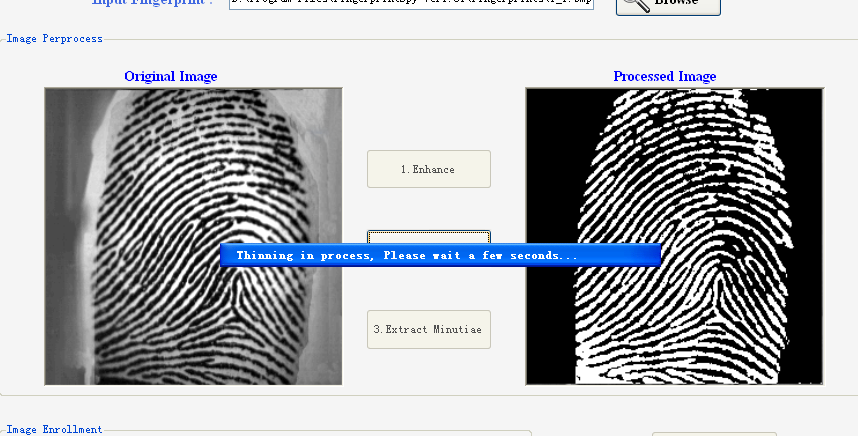 After minutiae extraction, the result will be shown in the Processed Image box. Enrollment details will be displayed and  will be enabled. Comment the fingerprint and click “Enroll” button to enroll the fingerprint image.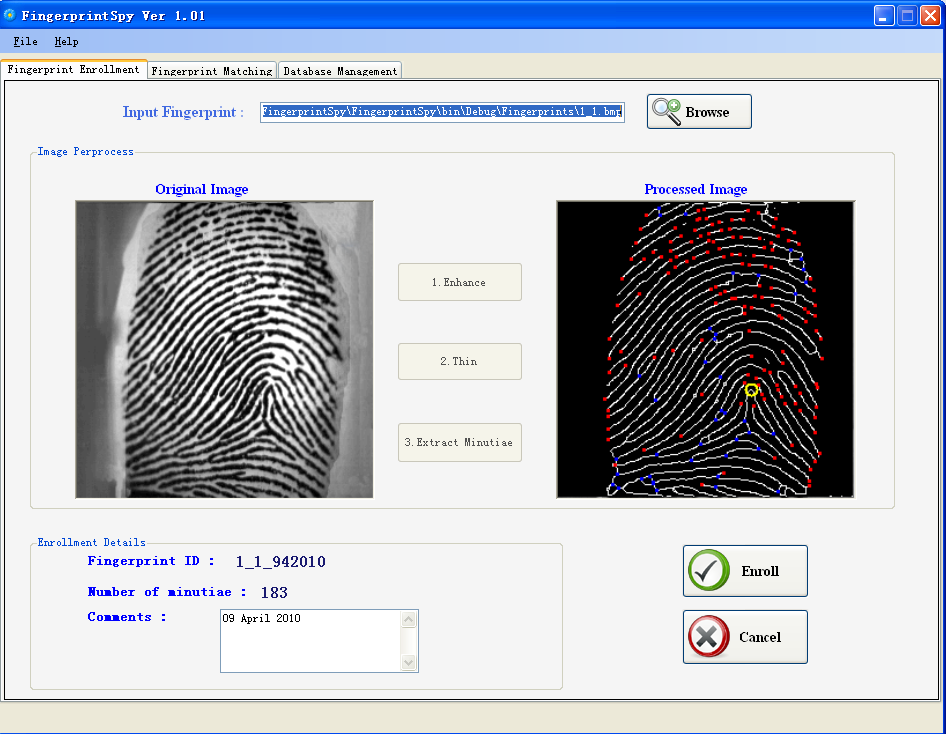 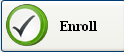 If success, a message box will be shown to tell so. If the fingerprint is already been enrolled, a failed message box will be displayed. Please note that one fingerprint can only be enrolled once in one day. 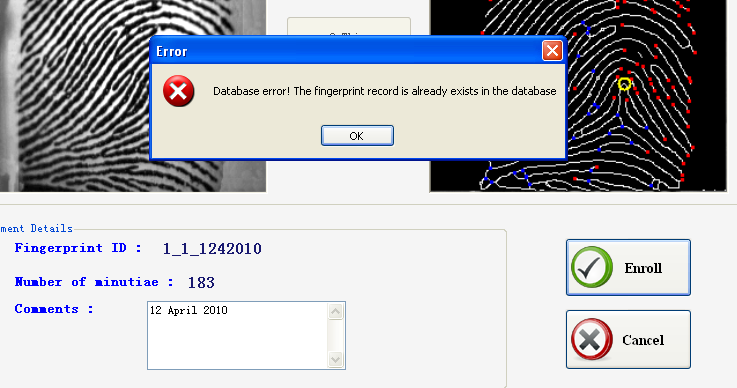 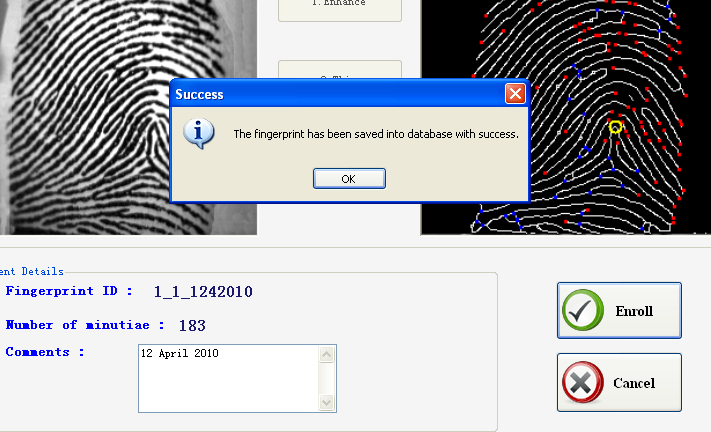 Match two enrolled fingerprintsClick  to enable components used to match enrolled fingerprints.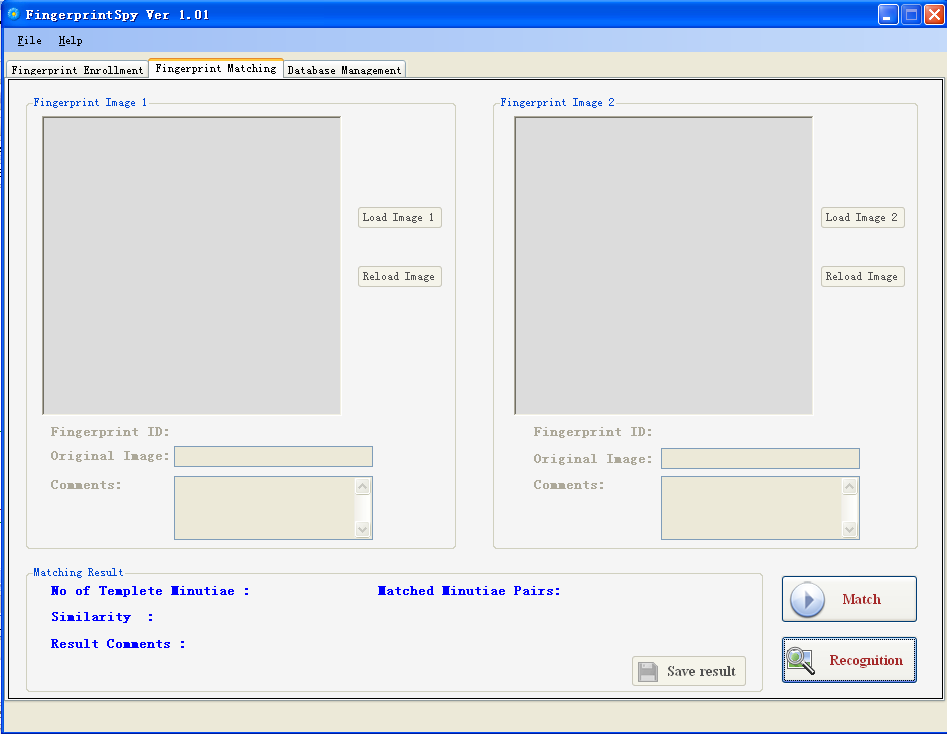 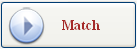 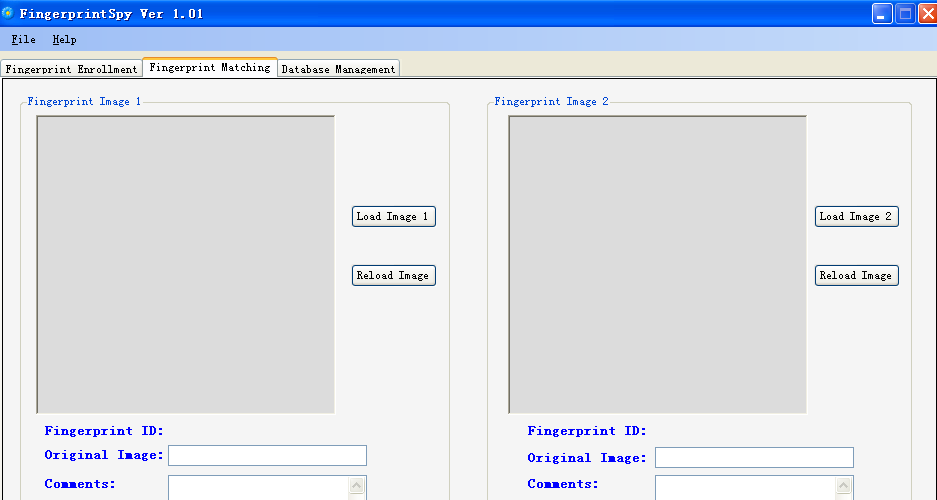 Click “Load Image 1” (or “Load Image 2”) to select the first enrolled fingerprint from database. 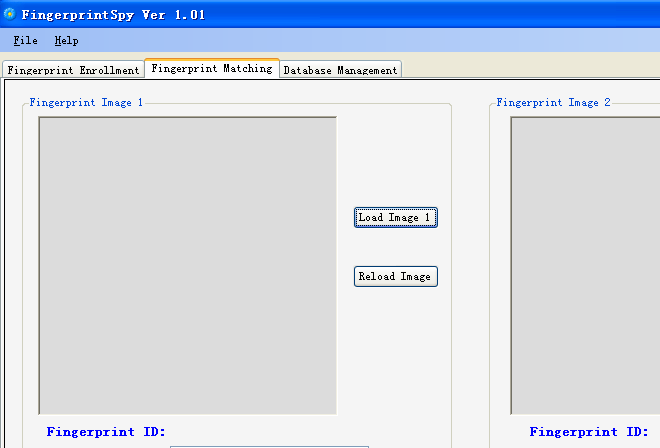 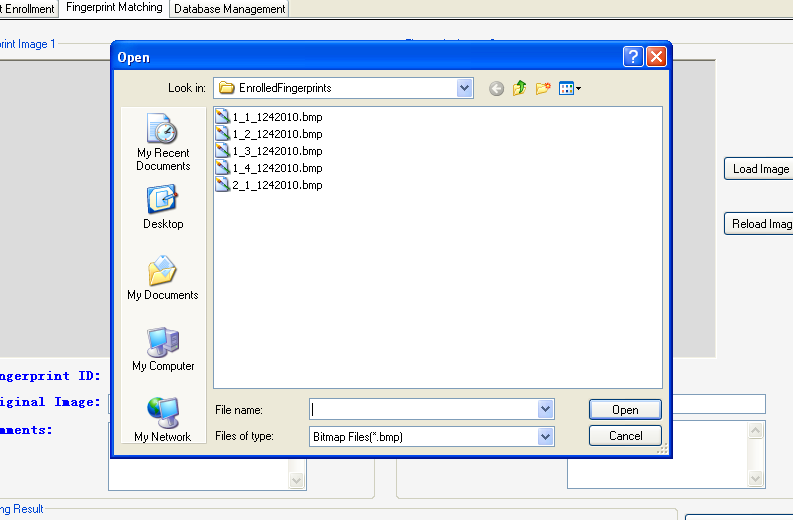 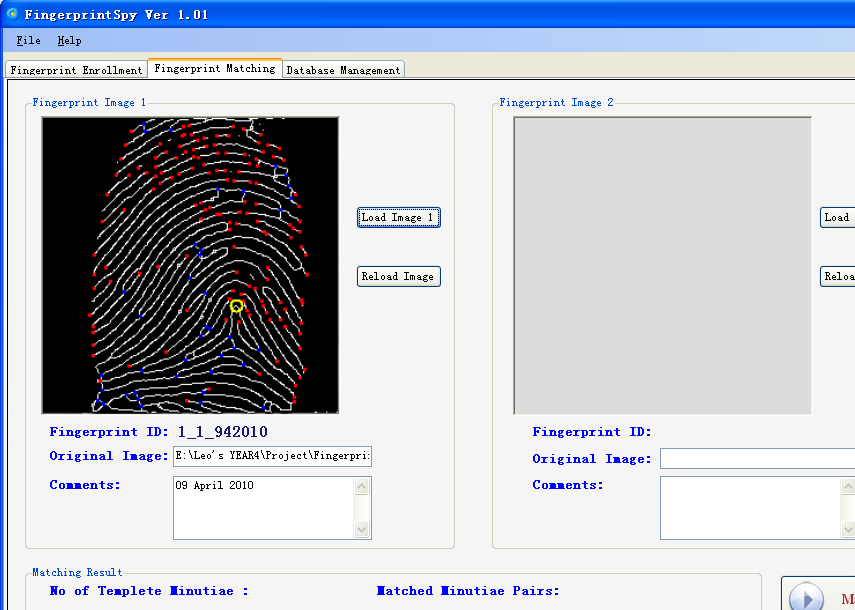 Repeat step 2, Click “Load image 2” (or “Load image 1” – no sequence required) to select the other enrolled fingerprint. After both enrolled fingerprints are loaded, the match function will start automatically to find the similarity of these two fingerprints. The detailed matching result will be displayed. The enabledbutton allows user to save the matching result.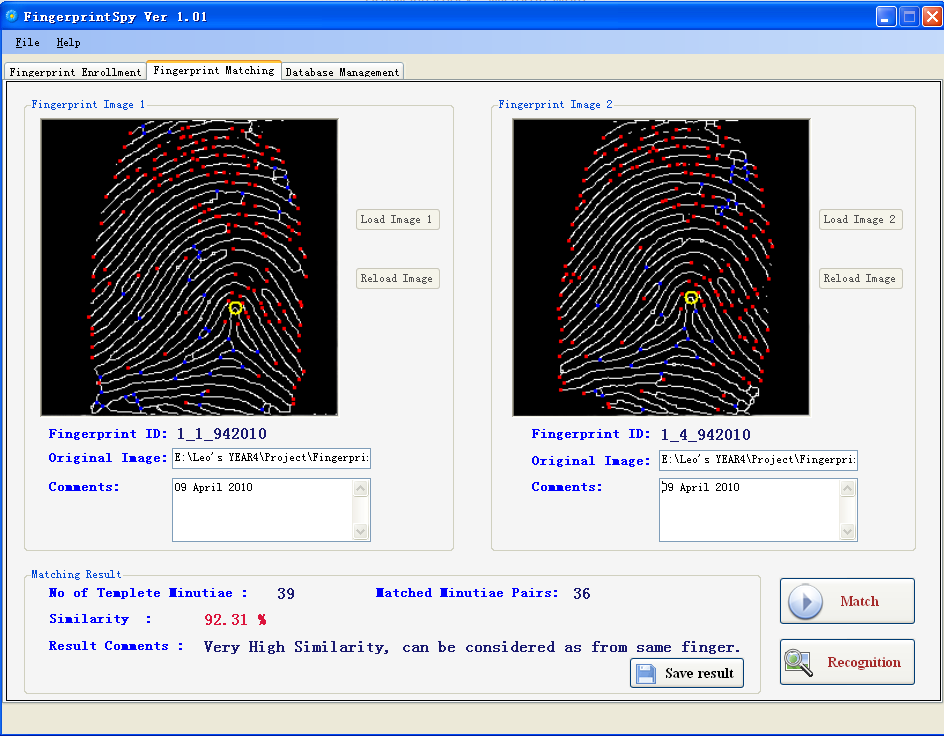 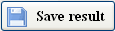 Recognize an unenrolled fingerprintClick  to select an unenrolled (unprocessed) fingerprint.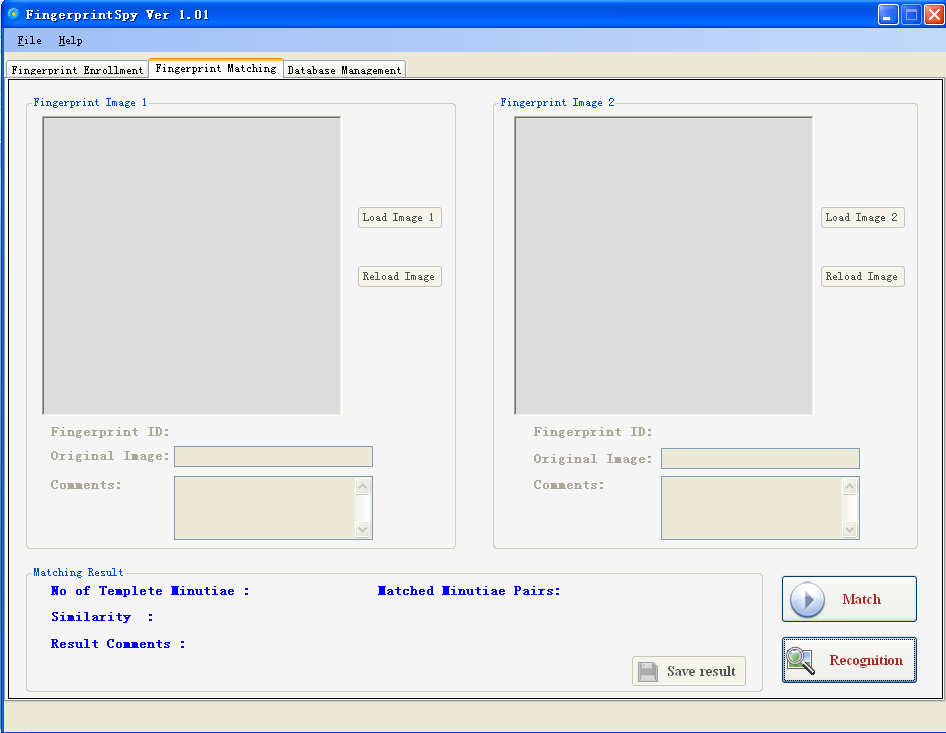 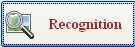 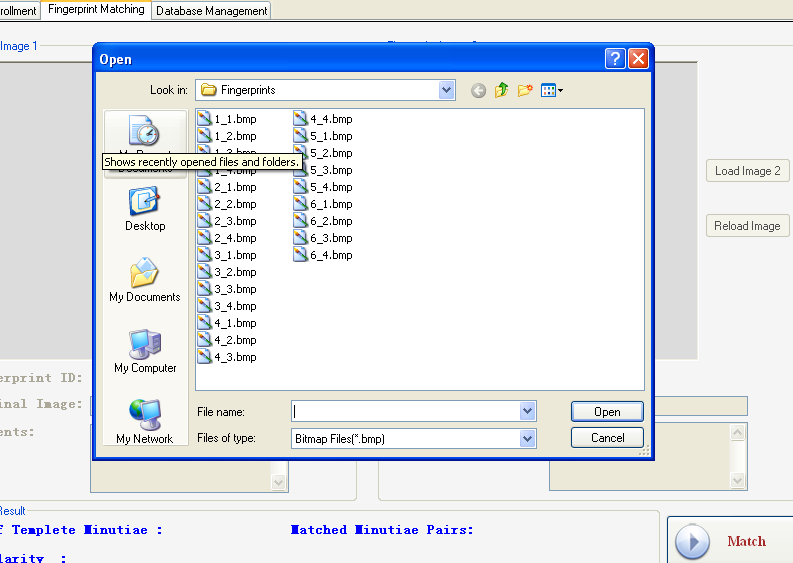 After select a fingerprint, the selected fingerprint will be displayed in the “Fingerprint Image 1” box. A message box is shown ask for confirmation.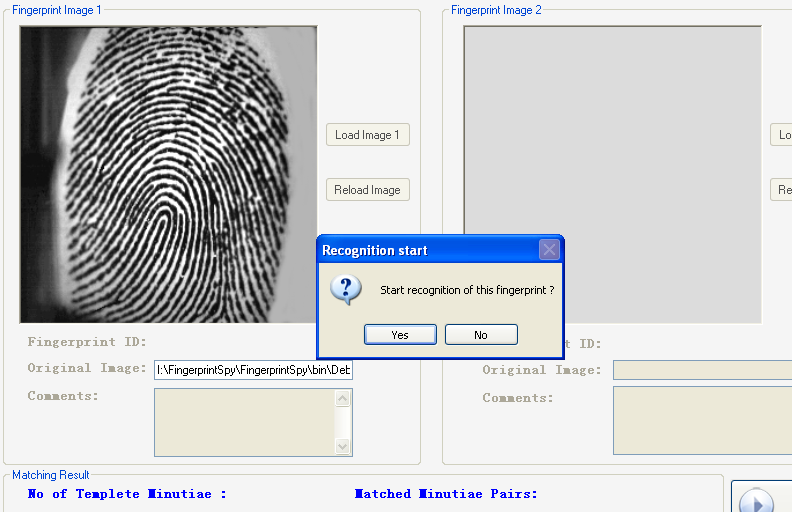 The recognition function will start automatically to search the database to find a matched fingerprint (or the enrolled fingerprint with the highest matching score) after “Yes” button clicked. The result of the recognition will be displayed.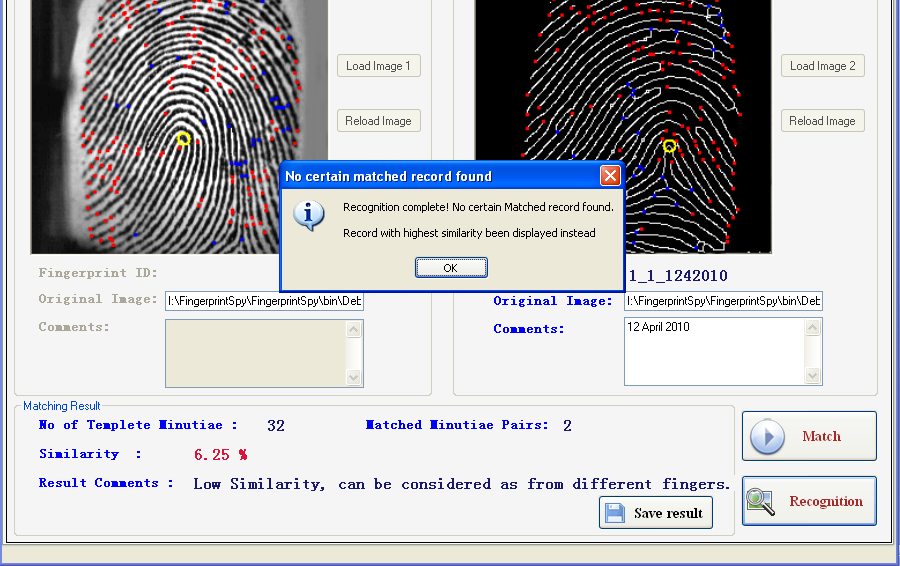 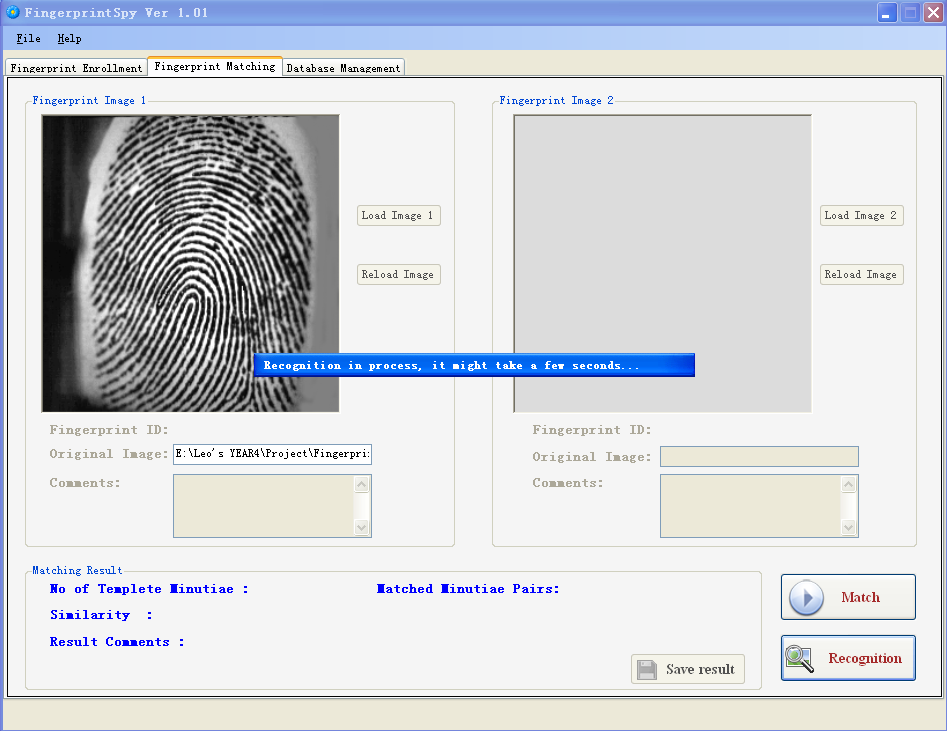 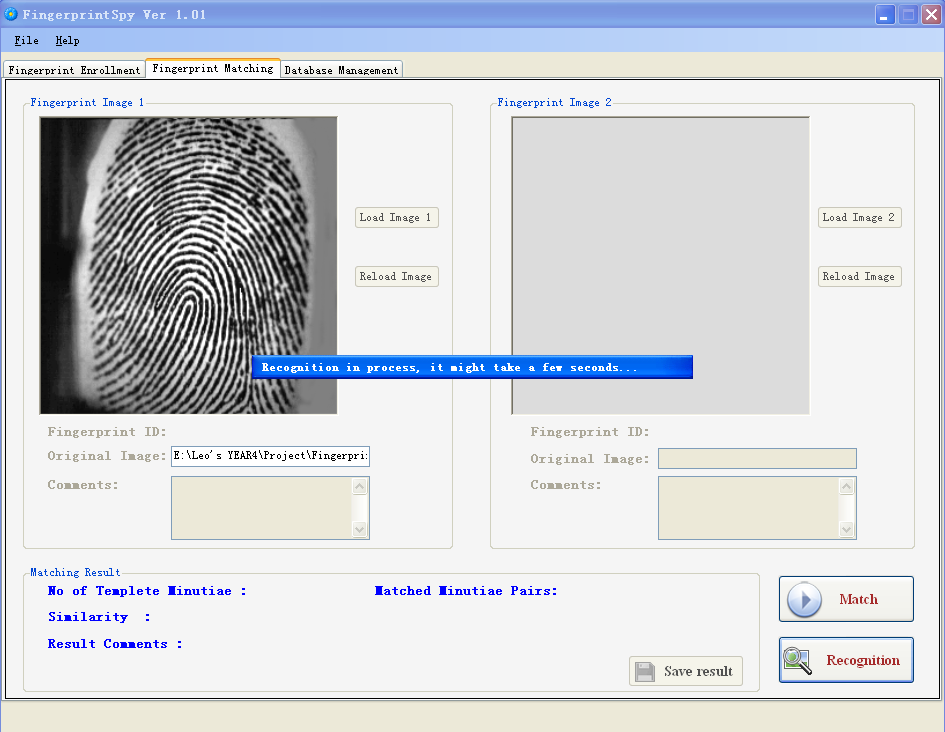 Save matching/recognition resultAfter matching/recognition result be shown, the  will be enabled. Click it to save the result.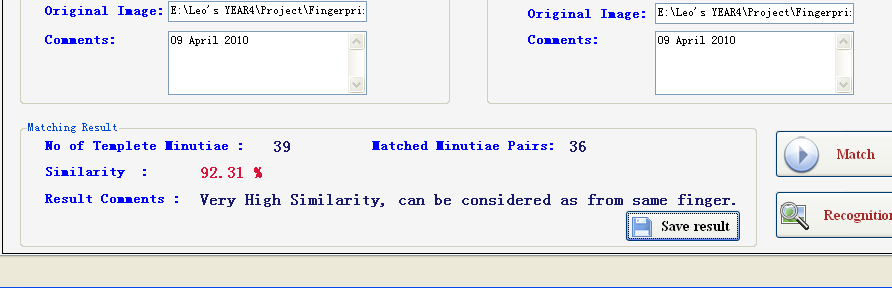 A message box be displayed to shows the result been saved and the name of save file (*.txt) 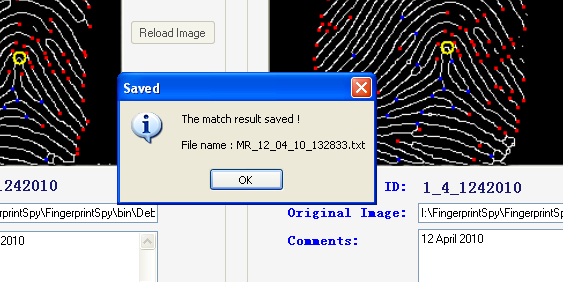 Manage enrolled fingerprint recordsThe combo box on the left contains call enrolled fingerprint records. Select a record from the list. The enrolled fingerprint record will be shown on the left and , buttons will be enabled.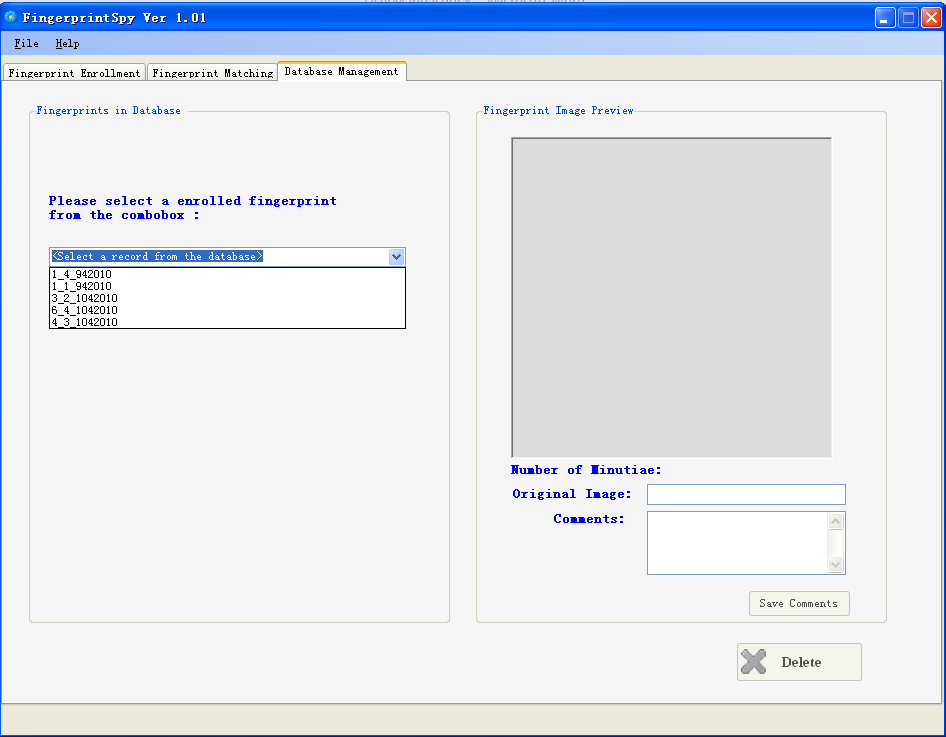 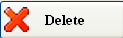 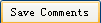 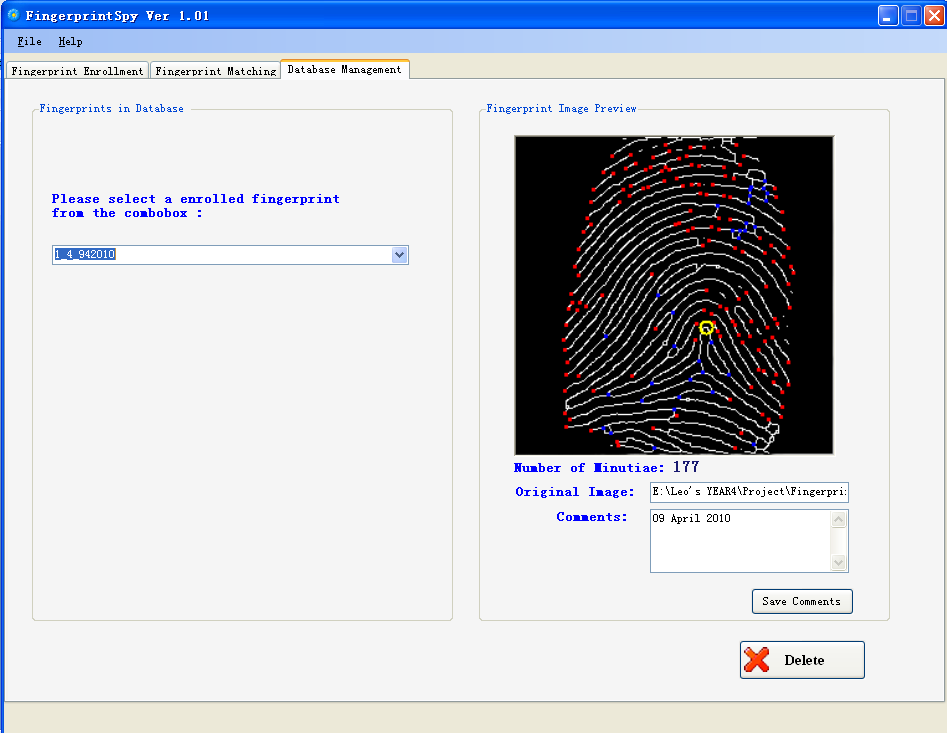 To delete a recode, Click . A message box ask for confirmation will be shown. Click “Yes” to confirm.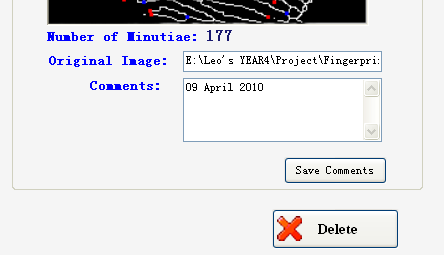 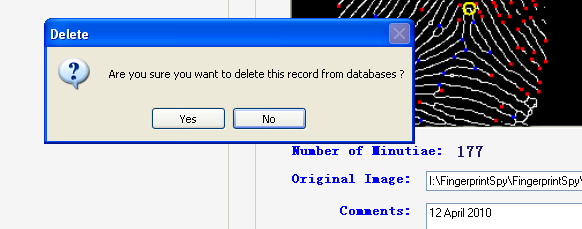 To save the changed comments, click”Save Comments” button after input comments. Success message will be shown if saving success.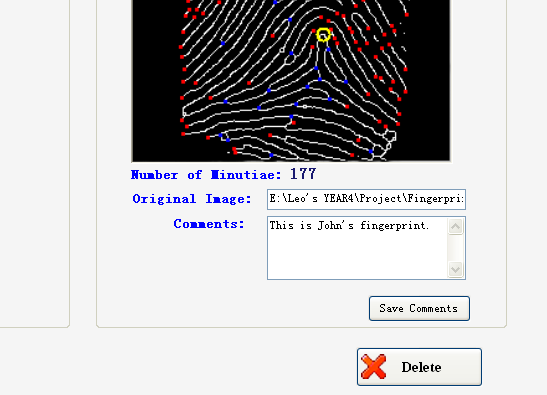 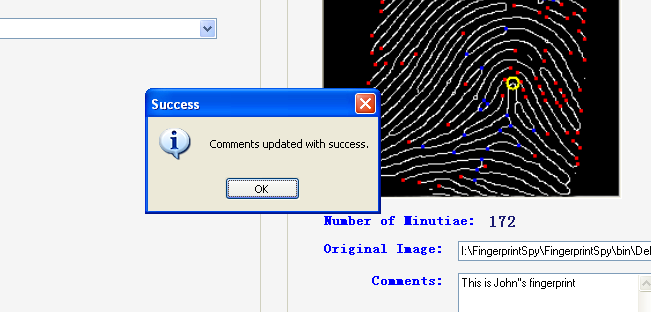 Check project “About” informationTo check application’s “About” information, click “About” menu item on the menu bar under the “Help”.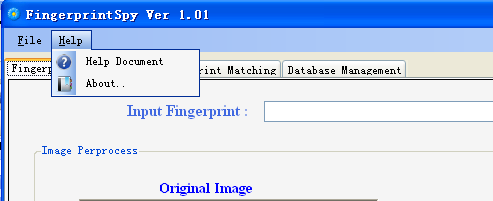 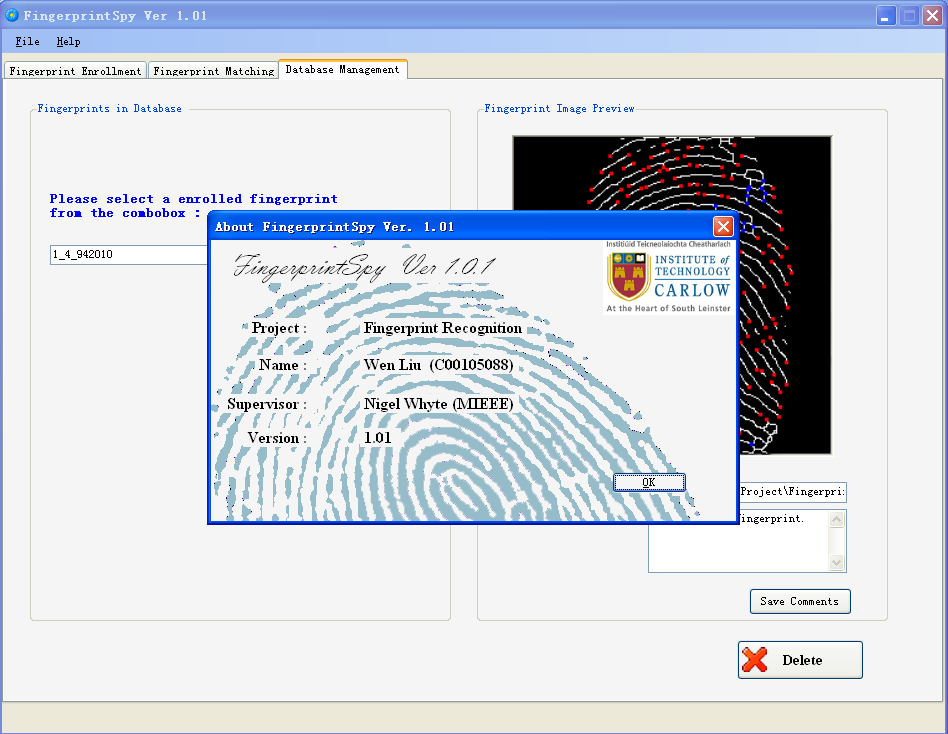 Read application Help documentTo read application’s help document, click “Help Document” menu item on the menu bar under the “Help”.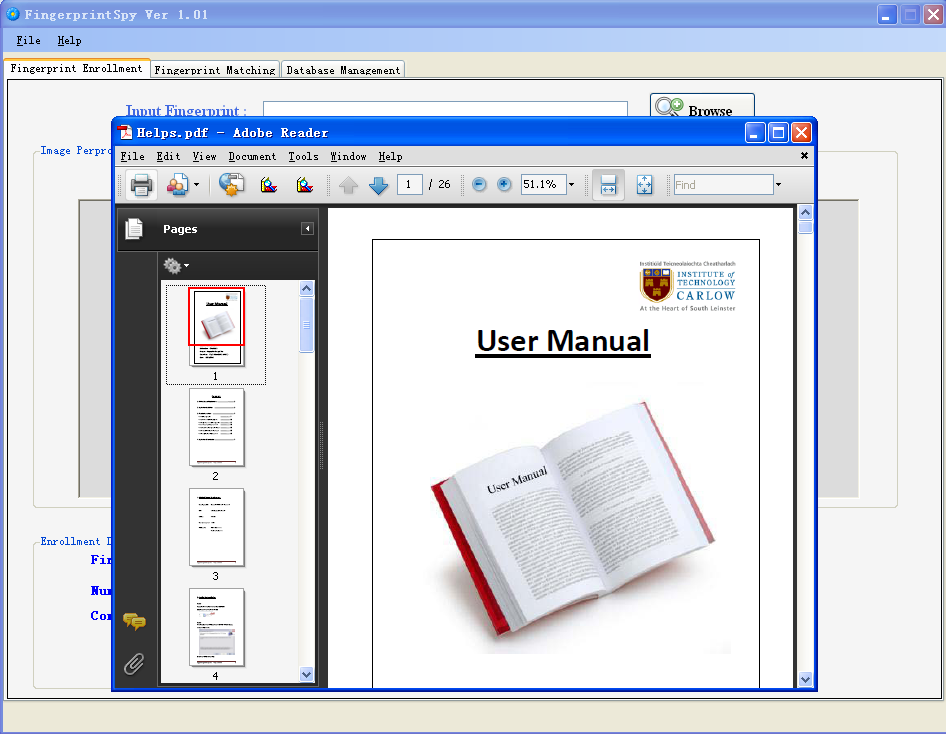 Application UninstallationStep 1:Click “Uninstall.exe” from Windows “Start” under “FingerprintSpy Ver1.01” item.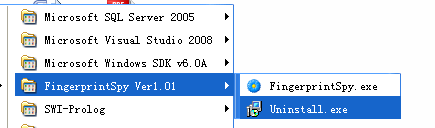 Step 2:Click “Yes” to confirm uninstallation. The process box shows the uninstall process. Click “Cancel” button if want to abort uninstallation.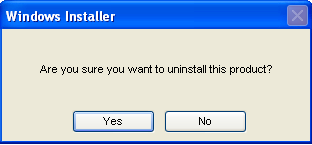 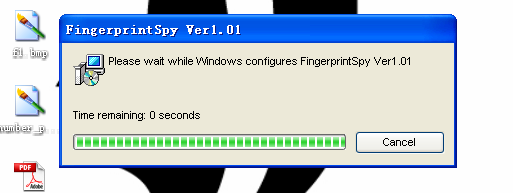 